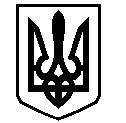 У К Р А Ї Н АВАСИЛІВСЬКА МІСЬКА РАДАЗАПОРІЗЬКОЇ ОБЛАСТІсьомого скликаннядвадцять дев’ята  (позачергова) сесіяР  І  Ш  Е  Н  Н  Я  22 лютого 2018                                                                                                                 № 38Про затвердження проекту землеустрою щодо відведення та передачу безоплатно у власність земельної ділянки для будівництва та обслуговування житлового будинку,господарських будівель і споруд (присадибна ділянка)  в м. Василівка, вул. Героя Радянського Союзу Давидкова 51,  Булгаку С.В.	Керуючись Законом України «Про місцеве самоврядування в Україні,   ст.12,40,116,118,121,122 Земельного кодексу України, Законом України «Про землеустрій»,          «Про державний земельний кадастр», розглянувши заяву Булгака Сергія Вікторовича, що мешкає в м. Василівка, м-н 40 років Перемоги 10/46,  про затвердження проекту землеустрою щодо відведення та передачу у приватну власність земельної  ділянки для будівництва та обслуговування житлового будинку, господарських будівель та споруд   в м. Василівка, вул. Героя Радянського Союзу Давидкова 51, проект землеустрою щодо відведення земельної ділянки, розроблений приватним підприємством «Стандарт-2016», Василівська міська радаВ И Р І ШИ Л А :	1.Затвердити Булгаку  Сергію Вікторовичу   проект землеустрою щодо відведення  земельної ділянки із земель житлової та громадської забудови,  площею   для будівництва та обслуговування житлового будинку, господарських будівель і споруд (присадибна ділянка) в м. Василівка, вул. Героя Радянського Союзу Давидкова, 51.	2. Передати Булгаку Сергію Вікторвоичу безоплатно у власність земельну ділянку із земель житлової та громадської забудови, кадастровий номер 2320910100:06:046:0094, площею  для будівництва та обслуговування житлового будинку, господарських будівель і споруд (присадибна ділянка)  в м. Василівка, вул. Героя Радянського Союзу Давидкова, 51. 3. Зобов’язати Булгака Сергія Вікторовича  зареєструвати право власності на земельну ділянку  відповідно до вимог  Закону України «Про  державну реєстрацію прав на нерухоме майно та їх обмежень».4. Контроль за виконанням цього рішення покласти на постійну комісію міської ради з питань земельних відносин та земельного кадастру, благоустрою міста та забезпечення екологічної безпеки життєдіяльності населення.Міський голова                                                                                                       Л.М. Цибульняк